Frontenac Youth Services Presents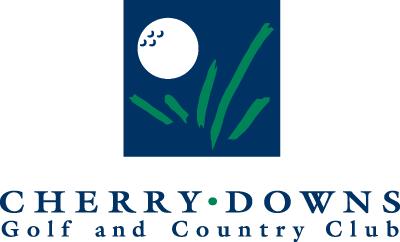 2110 Concession #7 • Pickering, Ontario • 905.649.5991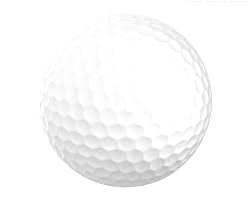 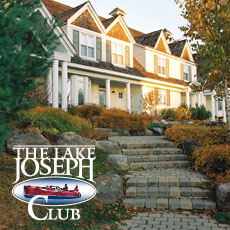 Thursday, August 14, 2014.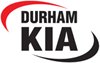 Lunch & Registration begins at 12:00 noonShot Gun Start 1:00 p.m. SHARP!Registration: $160.00 per GolferPRICE INCLUDES18 holes of Golf • Power Cart • Raffle Prizes • Putting Contest • Welcome gift • On Course Games • Lunch & DinnerDinner & Golf #____ @ $160.00 Total = $_________________________________________Dinner Only # ____ @ 35.00 Total = $_________________________________________________CHEQUE________VISA___________MASTERCARD____________AMERICAN EXPRESSCard #:_____________________________________________Exp. Date: _______________Card Holder’s Name: _________________________________________________________Frontenac Youth Services1160 Simcoe St. SouthOshawa, On, L1H 5L8Tel: 905.579.1551 Fax: 905.723.7059chris@frontenacyouthservices.orgPlease indicate names of all golfers and if a vegetarian meal is required! 1.________________________________   2._____________________________________3.________________________________   4._____________________________________See reverse for sponsorship opportunities!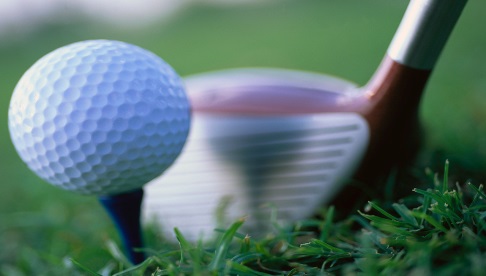 For more information on sponsorship opportunities pleasecontact Chris Wellwood for more details atTelephone:  905.579.1551    Cell:  905.243.1886    Fax:  905.723.7059chris@frontenacyouthservices.orgOrScott MorganTelephone: 905.767.2941smorgan@sutton.comAll sponsorships can be accompanied with a charitable tax receipt if requested 